            The Women's Rochester District Golf Association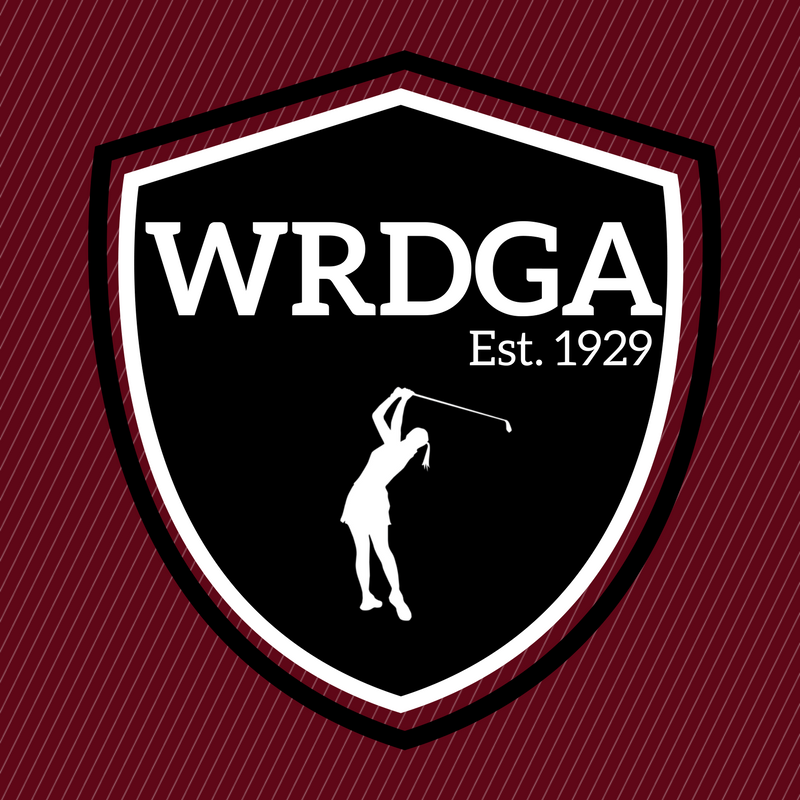 Tournament Cost ProjectionPlease provide cost per personReturn to WRDGA President - TheWRDGA@gmail.comHost ClubClub AddressClub Phone NumberHead Golf ProfessionalHead Golf Professional’s EmailTournament FormatTournament DateStart TimeMax. Number of ParticipantsWRDGA RepresentativeWRDGA Representative EmailWRDGA Representative Phone No.Continental BreakfastContinental Breakfast$Lunch or DinnerLunch or Dinner$Tournament Fee (Range, Carts, Etc.)Tournament Fee (Range, Carts, Etc.)$Total Event Cost Per Person     $  $      (including tax and gratuity)